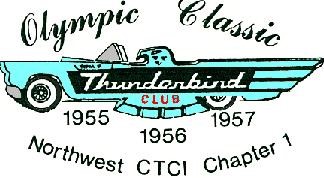 Application for Membership Name of Applicant  	 Spouse’s Name 	 	 Home Address 	 	  	 	 	Zip Code  	 Home Telephone             	_ CTCI No.  	 Cell Phone 	_________________________ E-Mail Address: 	 	 Applicant’s Occupation  	 Spouse’s Occupation    _____________________________________________ 	 Applicant’s Birthdate(mm/dd)   ______ Spouse’s Birthdate(mm/dd)  ______	 Anniversary Date    ______________        Annual Regular Membership Dues $ 20.00 per Family  Owns a 55 – 57 Thunderbird Thunderbird(s) Year 	Model (C, D, E, F) 	Color 		   	 		 	 		 	_____ 		 	 		 	 		 	_____ 		 	 		 	 		 	_____        Annual Associate Membership Dues $ 20.00 per Family Does Not Own a 55 – 57 Thunderbird (Cannot hold office) Recommended to the club by:   __________________________________	 Club activities that you would like most:  ________________________________	 Hobbies or interests you have:  	________________________________________________________________Signature   	_________________________ 	Date   	___________ Make Checks payable to OCTC Send to Vickie Willson  16406 109th Ave SE, Renton, WA  98055 Internal Use Only: Amount received 	  	Treasurer 	 	 	Date  	 